Estimado profesor, alli le envie las imágenesIMAGEN 1 DE FECHA     26-04-2002BANDA 1BANDA 2BANDA 3BANDA 4BANDA 5BANDA 6BANDA 7LE ENVIE  TODAS LAS BANDAS, SOLO TIENE QUE DESCOMPRIMIR TODOS LOS ARCHIVOS Y JUNTAR LAS SIETE BANDAS DE ESTA FECHA SOLO  CON UN ARCHIVO DE METADATOS .IMAGEN 2 DE FECHA       13 -06-2002BANDA 1 BANDA 2BANDA 3BANDA 4BANDA 5BANDA 6BANDA 7LE ENVIE  TODAS LAS BANDAS, SOLO TIENE QUE DESCOMPRIMIR TODOS LOS ARCHIVOS Y JUNTAR  LAS SIETE BANDAS DE ESTA FECHA SOLO  CON UN ARCHIVO DE METADATOS .LAS IMÁGENES ESTAN EN ( FORMATO IMG ) RASTER, Este es el ejercicio 10 el ultimoEJRCICIO 10A PARTIR DE LAS IMÁGENES LANSAT-ETM+ de 26-04-2002 y de 13-06-2002 genere un mapa temático de usos y cubiertas del sol al 2002 en una subarea que considere interesante  ( min 800 x 600 pixeles)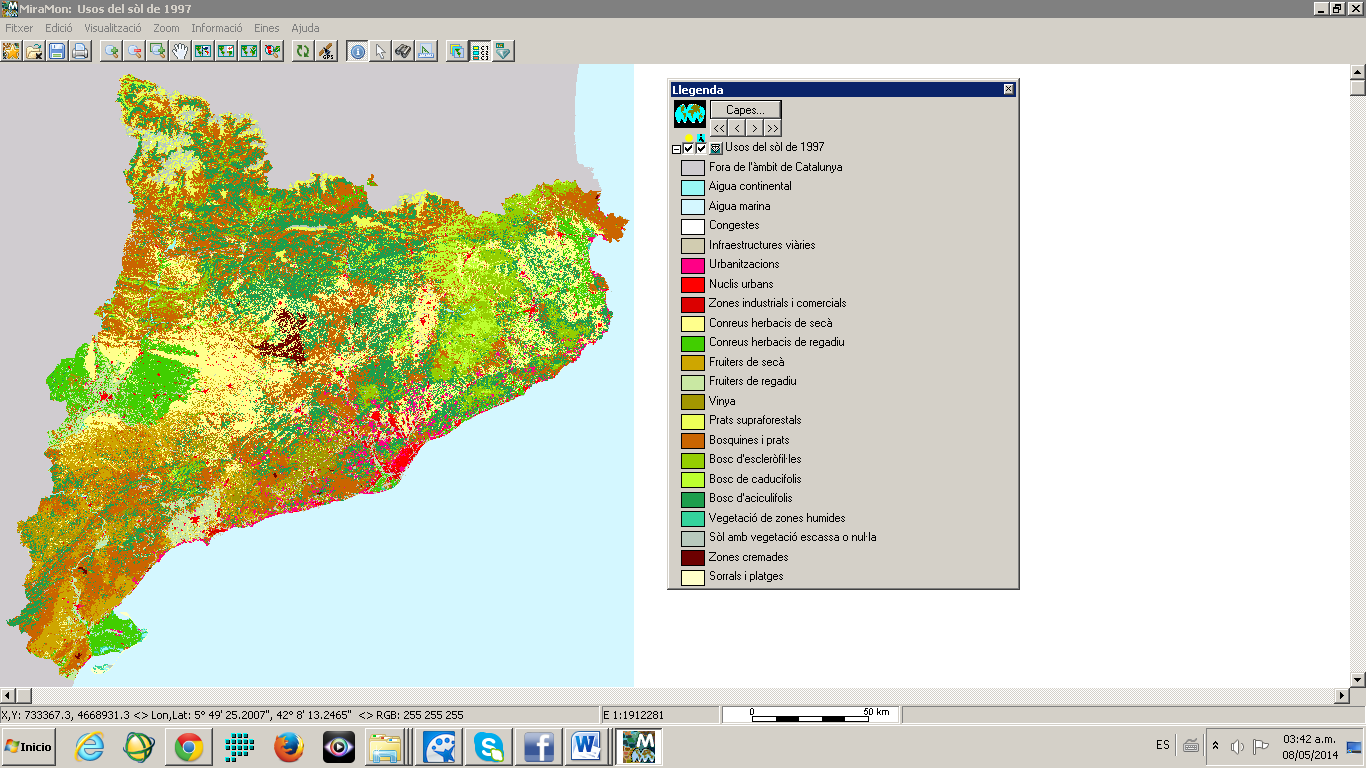 Este es el mapa del ejercicio 1 alli le he enviado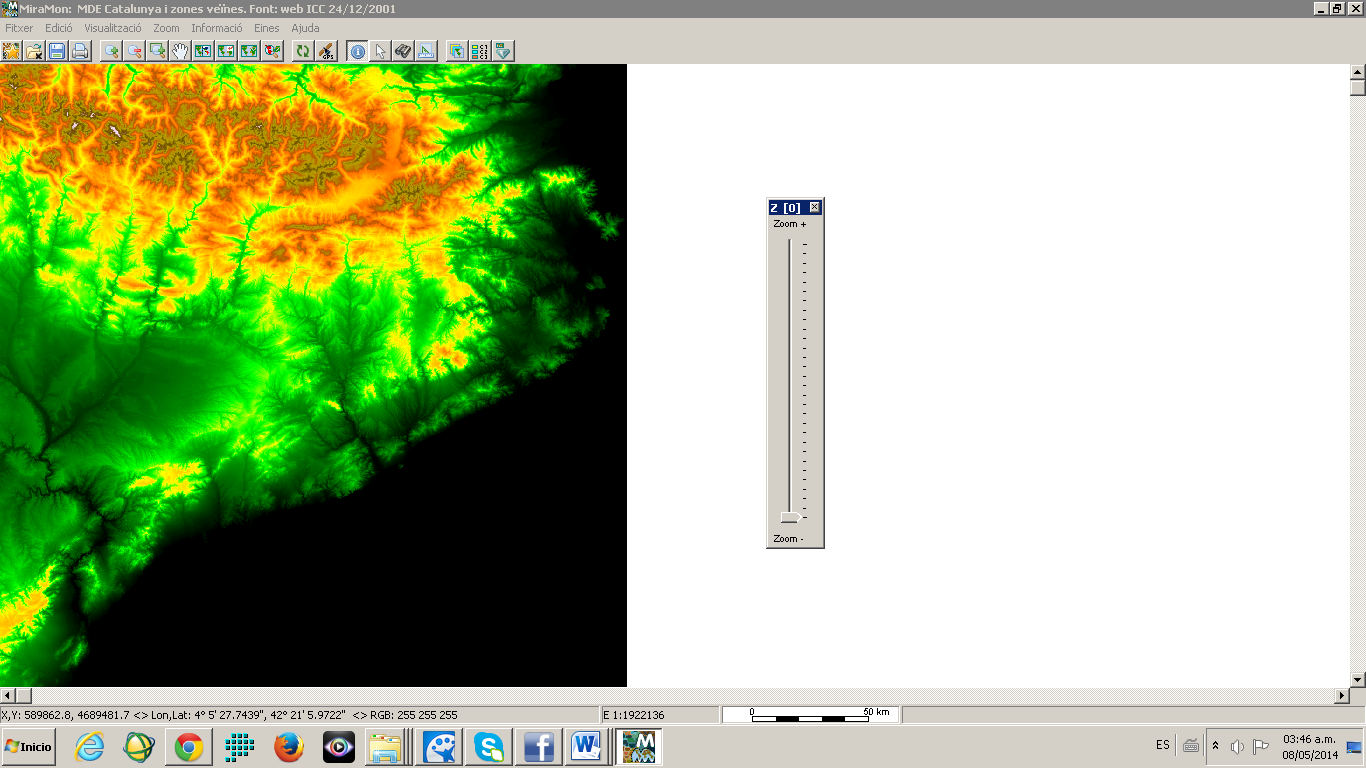 Este es el modelo  digital del terreno , para el ejercicio 1POR FAVOR CONFIRMEME  SI RECIBIO CORRECTAMENTE LAS DOS IMÁGENES DE LAS DOS FECHAS  ( 7 BANDAS POR CADA IMAGEN ),  LOS APUNTES  EN PDF DE LAS DISTANCIAS ESTADISTICAS, EL MODELO DIGITAL DEL TERRENO Y EL MAPA DE USOS ( PARA EL EJERCICIO 1 )MUCHAS GRACIAS